Нижнетагильский государственный социально-педагогический институт (филиал  ФГАОУ ВО «Российский государственный профессионально-педагогический университет»)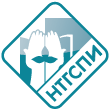 Социально-гуманитарный факультетПОЛОЖЕНИЕо проведении региональной олимпиады по историидля учащихся 9-11 классов	Нижнетагильский государственный социально-педагогический институт, социально-гуманитарный факультет и кафедра гуманитарных и социально-экономических наук приглашают учащихся 9-11 классов принять участие в региональной олимпиаде по истории, которая будет проводиться  в рамках  Дня открытых  дверей социально-гуманитарного факультета 23 марта 2019 года на базе НТГСПИ по адресу г. Нижний Тагил, ул. Красногвардейская, д. 57,  главный корпус: 216В и 217В аудитории (2 этаж). 	Задачами проведения олимпиады являются:Углубление знаний учащихся по предмету, демонстрация их практической значимости, расширение исторического кругозора, выявление одаренных, творчески мыслящих учащихся.Определение соответствия качества знаний учащихся по истории требованиям федерального государственного образовательного стандарта.Оценка уровня развития и готовности учащихся осуществлять самостоятельную деятельность при решении стандартных и нестандартных заданий.Программа мероприятийУсловия участияК участию в олимпиаде приглашаются учащиеся 9-11 классов школ Нижнего Тагила, Горноуральского городского округа,  Горнозаводского управленческого округа и других  регионов. 	Олимпиада проводится в очной форме в письменном виде. Олимпиадные задания тестового и творческого характера будут оцениваться по балльной системе, максимальное количество баллов – 100.  По результатам участия в олимпиаде будут определены победители и призеры. Подведение итогов и награждение	Членами независимого жюри являются преподаватели кафедры гуманитарных и социально-экономических наук НТГСПИ. 	Результаты олимпиады и дата вручения наград победителям публикуются на сайте НТГСПИ (http://ntspi.ru) в течение 10 дней после проведения олимпиады; с призерами олимпиады организаторы свяжутся дополнительно. 	Призеры олимпиады будут награждены дипломами; все участники получат сертификаты участия по окончании олимпиады в день ее проведения (при сдаче индивидуальной работы комиссии). 	Участник Олимпиады, набравший наибольшее количество баллов, признается призером региональной олимпиады при условии, что количество набранных  баллов превышает 70 баллов из 100 максимально возможных. Призер олимпиады, набравший максимальное количество баллов, считается победителем олимпиады.           Учителям, подготовившим призеров олимпиады, будут вручены благодарственные письма НТГСПИ.	Внимание! Согласно Правил приема в РГППУ,  Информации «О перечне и порядке учета индивидуальных достижений  поступающих» баллы за олимпиады, конкурсы и т.п., проводимые для поступающих РГППУ и (или) филиалом РГППУ в г. Нижний Тагил, при учете индивидуальных достижений приравниваются к баллам Международных и Всероссийских олимпиад. То есть при поступлении в НТГСПИ призерам и участникам олимпиады будут присвоены дополнительные баллы к  набранным по результатам сдачи ЕГЭ.Оргвзнос за участие в олимпиаде 100 рублей (оплата при регистрации).Для участия в региональной олимпиаде по истории необходимо заполнить регистрационную форму (Приложение 1) и отправить ее по адресу эл. почты: kafedra_gsen@mail.ru в срок до 17 марта 2019 г.Контактная информация Кафедра гуманитарных и социально-экономических наук, заведующая кафедрой Надежда Юрьевна Мочалова, Елена Александровна Казакова, ст. преподаватель кафедры  Тел.:  (3435) 25-53-29Эл.адрес: kafedra_gsen@mail.ru Проезд к месту проведения олимпиады	Маршрутные автобусы № 27, 36 и № 17У  до остановки «Педагогическая академия». Приложение 1Регистрационная форма участника городской олимпиады по историиРегистрационная форма для коллективной заявки ОУ (при направлении нескольких участников)9.30-10.00Регистрации участников (холл 1 этажа главного корпуса)10.00-10.30«Уроки истории» (публичная лекция преподавателей социально-гуманитарного факультета)10.30-10.40Информационное собрание,  инструктаж по заданиям и правилам проведения олимпиады10.40-12.40Выполнение заданий очного тура олимпиадыФИООбразовательное учреждениеКлассНомер телефонаАдрес электронной почтыСведения об ОУ для обратной связи№п/пФИО учащихсяКлассНомер ОУ:1Номер ОУ:2Телефон:3Адрес эл.почты:4ФИО ответственного за направление учащихся:5ФИО ответственного за направление учащихся:6ФИО ответственного за направление учащихся:7